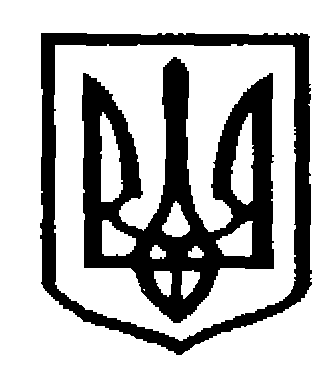 МІНІСТЕРСТВО ОХОРОНИ ЗДОРОВ'Я УКРАЇНИНАКАЗ01.08.2022 року                                                                                    № 1371Зареєстровано
в Міністерстві юстиції України
18 серпня 2022 року за № 932/38268Про затвердження Змін до
деяких наказів Міністерства
охорони здоров’я України         Відповідно до Указів Президента України від 24 лютого 2022 року № 64 «Про введення     воєнного стану в Україні», затвердженого Законом України від 24 лютого 2022 року № 2102-ІХ «Про затвердження Указу Президента України «Про введення воєнного стану в Україні», від 14 березня 2022 року № 133 «Про продовження строку дії воєнного стану в Україні», затвердженого Законом України від 15 березня 2022 року № 2119-ІХ «Про затвердження Указу Президента України «Про продовження строку дії воєнного стану в Україні», від 18 квітня 2022 року № 259/2022 «Про продовження строку дії воєнного стану в Україні», затвердженого Законом України від 21 квітня 2022 року № 2212-ІХ «Про затвердження Указу Президента України «Про продовження строку дії воєнного стану в Україні», від 17 травня 2022 року № 341/2022 «Про продовження строку дії воєнного стану в Україні», затвердженого Законом України від 22 травня 2022 року № 2263-ІХ «Про затвердження Указу Президента України «Про продовження строку дії воєнного стану в Україні», пункту 3 постанови Кабінету Міністрів України від 24 березня 2021 року № 305 «Про затвердження норм та Порядку організації харчування у закладах освіти та дитячих закладах оздоровлення та відпочинку», абзацу третього підпункту 14 пункту 4, пункту 8 Положення про Міністерство охорони здоров’я України, затвердженого постановою Кабінету Міністрів України від 25 березня 2015 року № 267 (в редакції постанови Кабінету Міністрів України від 24 січня 2020 року № 90), з метою удосконалення гігієнічних вимог до освітнього процесу в період воєнного стану та надзвичайних ситуацій, НАКАЗУЮ:         1. Затвердити Зміни до деяких наказів Міністерства охорони здоров’я України, що додаються.         2. Директорату громадського здоров’я та профілактики захворюваності (Даниленко О.М.) забезпечити подання цього наказу в установленому законодавством порядку на державну реєстрацію до Міністерства юстиції України.        3. Контроль за виконанням цього наказу покласти на заступника Міністра охорони здоров’я України − головного державного санітарного лікаря України Кузіна І. В.         4. Цей наказ набирає чинності з дня його офіційного опублікування.Міністр                                                                                               Віктор ЛяшкоЗАТВЕРДЖЕНО
Наказ Міністерства охорони здоров’я України
01 серпня 2022 року № 1371Зареєстровано
в Міністерстві юстиції України
18 серпня 2022 року за № 932/38268ЗМІНИ
до деяких наказів Міністерства охорони здоров’я України1. У Санітарному регламенті для дошкільних навчальних закладів, затвердженому наказом Міністерства охорони здоров’я України від 24 березня 2016 року № 234, зареєстрованому в Міністерстві юстиції України 14 квітня 2016 року за № 563/28693:1) у розділі ІХ:пункт 1 викласти в такій редакції:«1. Харчування дітей здійснюється відповідно до норм харчування у закладах освіти та дитячих закладах оздоровлення та відпочинку, затверджених постановою Кабінету Міністрів України від 24 березня 2021 року № 305.»;у пункті 2 слова та цифри «Порядку організації харчування дітей у навчальних та оздоровчих закладах, затвердженого наказом Міністерства охорони здоров’я України, Міністерства освіти і науки України від 01 червня 2005 року № 242/329, зареєстрованого у Міністерстві юстиції України 15 червня 2005 року за № 661/10941» замінити словами та цифрами «Порядку організації харчування у закладах освіти та дитячих закладах оздоровлення та відпочинку, затверджених постановою Кабінету Міністрів України від 24 березня 2021 року № 305»;пункт 3 виключити.У зв'язку з цим пункти 4 та 5 вважати відповідно пунктами 3 та 4;2) у розділі ХІІ:у пункті 4 після слів «тривалості сну» доповнити знаками та словами «(тривалості відпочинку)»;пункт 5 доповнити новим абзацом такого змісту:«В умовах воєнного стану, надзвичайної ситуації іншого характеру денний сон допускається замінювати денним відпочинком. При цьому, загальна тривалість сну для дітей дошкільного віку – 12-12,5 години, з яких 2-2,5 години відводиться на денний сон або денний відпочинок. Для дітей від 1 до 1,5 року денний сон або денний відпочинок організовують два рази на день загальною тривалістю 3,5 години. Для дітей віком від 1,5 року і старше організовують однократний денний сон або денний відпочинок тривалістю до 3-х годин.».2. У розділі V Санітарного регламенту для закладів загальної середньої освіти, затвердженого наказом Міністерства охорони здоров’я України від 25 вересня 2020 року № 2205, зареєстрованого в Міністерстві юстиції України 10 листопада 2020 року за № 1111/35394:1) пункт 1 підрозділу «Вимоги до організації освітнього процесу» доповнити новими абзацами такого змісту:«В умовах воєнного стану, для учнів, які перебуваючи за кордоном здобувають освіту у другу зміну, початок занять повинен бути не пізніше 16:00 години.В умовах воєнного стану, для учнів 1-4 класів, які здобувають освіту перебуваючи за кордоном, допускається організація дистанційної форми навчання у другу зміну.»;2) підрозділ «Вимоги до організації роботи з технічними засобами навчання» доповнити новим пунктом 10 такого змісту:«10. В умовах воєнного стану, надзвичайної ситуації іншого характеру безперервна тривалість навчальних занять при організації дистанційного навчання у синхронному форматі не повинна перевищувати для учнів:1-2 класів – 2 навчальних занять по 30 хвилин або 3 – по 20 хвилин;3-4 класів – 2 навчальних занять по 45 хвилин або 3 – по 30 хвилин, або 4 – по 20 хвилин;5-6 класів – 2 навчальних занять по 45 хвилин або 3 – по 35 хвилин, або 4 – по 25 хвилин;7-9 класів – 2 навчальних занять по 45 хвилин або 3 – по 40 хвилин, або 4 – по 30 хвилин, або 5 – по 25 хвилин;10-11 класів – 3 навчальних занять по 45 хвилин або 4 – по 35 хвилин, або 5 – по 30 хвилин, або 6 – по 25 хвилин.».В.о. Генерального директора
Директорату громадського здоров’я
та профілактики захворюваності                                                                         Олексій Даниленко